Szkoła Doktorska Uniwersytetu Kaliskiego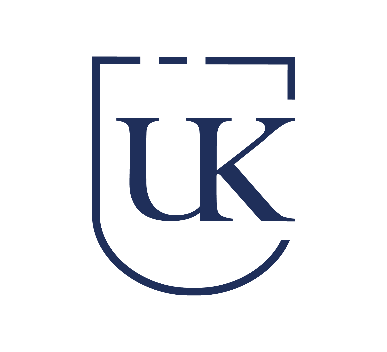 im. Prezydenta Stanisława WojciechowskiegoZałącznik nr 5 do zasad rekrutacji do Szkoły Doktorskiej Uniwersytetu Kaliskiego im. Prezydenta Stanisława WojciechowskiegoPROJEKT PLANU BADAWCZEGOw postępowaniu rekrutacyjnym do Szkoły Doktorskiej Uniwersytetu KaliskiegoImię i nazwisko kandydata/ki: ……………………………………………………………………………………….……....Dyscyplina naukowa: ………………………………………………………………………………………………………….….Informacja:Opis projektu planu badawczego nie może przekraczać 12 tysięcy znaków (ze spacjami; liczona jest tylko treść wprowadzona przez kandydata, bez literatury). Opisy dłuższe nie będą rozpatrywane w postępowaniu.Temat projektu:…………………………………………………………………………………………...……………………………………………………………………………………………………………………………………………………………………………………….………..Cel naukowy projektu:(Proszę opisać problem naukowy, który jest podejmowany. Proszę wskazać pytania lub hipotezy badawcze)………………………….…………………………………………….…………………………………………………………………………………………………………………………..………………………………………………………………………………………………..…………………………………………………………………………………………………………………………………………………………………………………………………………………………………………………………………………………………..…Znaczenie projektu dla dyscypliny:(Proszę uzasadnić, dlaczego Pan/Pani podejmuje badania w tym zakresie. Co świadczy o nowatorstwie projektu?)………………………………………………………………………………………..…………………………………………………………………………………………………..……………………………………………….…………………………………………………..……………………………………………………………………………………………………………………………………………………………………………………………………………………………………………………………………………………………….Ogólny plan badań:(Proszę opisać przewidywane etapy postępowania badawczego)…………………………………………………………………………………………..…………………………………………………………………………………………………..…………………………………………………………………………………………………..………………………………………………………………………………………………………………………………………………………………………………………………………………………………………………………………………………………..………………………………………………………………………………………………………………………………………………………..Metodyka/metodologia badań:(Proszę przedstawić metody/koncepcje metodologiczne, techniki i narzędzia badawcze, które zostaną wykorzystane. Proszę wyjaśnić ich zasadność)…………………………………………………………………………………………..…………………………………………………………………………………………………..…………………………………………………………………………………………………..………………………………………………………………………………………………………………………………………………………………………………………………………………………………………………………………………………………………..Literatura:(Proszę wymienić najważniejsze pozycje biograficzne – nie więcej niż 30)………………………………………………………………………………………..………………………………………………………………………………………………..…………………………………………………………………………………………………..…………………………………………………………………………………………………………………………………………..……………………………………………………………………………………………………………………………………………….……………………………………………………………………………………………………………………………………………….………W przypadku, gdy opisywany projekt będzie realizowany przez zespół badawczy, proszę wskazać, jaki będzie Pana/Pani wkład w jego realizację (maksymalnie 1000 znaków dodanych do limitu).…………………………………………………………………………………………..………………………………………………………………………………………………………..……………………………………………………………………………………………………………………………………………………………………………………………………………………………………………..         ……...…………………………………….……………                              (podpis Kandydata/ki)